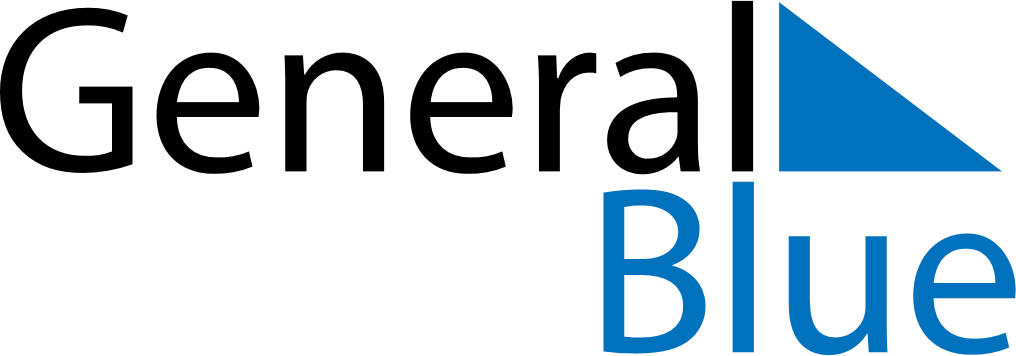 October 2022October 2022October 2022October 2022BurundiBurundiBurundiSundayMondayTuesdayWednesdayThursdayFridayFridaySaturday123456778910111213141415Rwagasore Day1617181920212122Ndadaye DayNdadaye Day23242526272828293031